ЗАХИРАЛРАСПОРЯЖЕНИЕ № 22от « 11 » марта  2019 года.   «О назначении ответственного лица по исполнению требований законодательства  в сфере обеспечения транспортной безопасности в границах МО СП «Аргада»     В целях  организации контроля за исполнением требований законодательства  в сфере обеспечения транспортной безопасности в границах МО СП «Аргада»Назначить специалиста 2 разряда администрации МО сельское поселение «Аргада» Хобракова Генриха Николаевича ответственным за  исполнение  требований законодательства  в сфере обеспечения транспортной безопасности в границах МО СП «Аргада»Контроль за исполнением данного распоряжения оставляю за собой. Настоящее распоряжение вступает в силу со дня его подписания.Ознакомлен: _____________  Хобраков Г.Н. Глава  МО сельское поселение «Аргада»                                                 В.В. ХобраковБУРЯАД РЕСПУБЛИКЫН ХУРУМХААНАЙ АЙМАГАЙ АРГАТА ТОСХОНОЙ МУНИЦИПАЛЬНА БАЙГУУЛАМЖЫН ЗАХИРГААН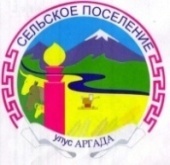 АДМИНИСТРАЦИЯ МУНИЦИПАЛЬНОГО ОБРАЗОВАНИЯ СЕЛЬСКОЕ ПОСЕЛЕНИЕ «АРГАДА»КУРУМКАНСКОГО РАЙОНА РЕСПУБЛИКИ БУРЯТИЯ671634, Республика Бурятия, с. Аргада, ул. Хышиктуева, 8,тел./ факс. (8-30149) 93-620, е -mail: admargada@yandex.ru